Naanan Moonzoog
Five MooseSung to the tune of “Five Little Speckled Frogs”Gaa-ozhiibii’iged/Gaa-nagamod: Bernice GreeneNaanan moonzoog niwaabamaag noopiming made niibawiyaad. Bezhig a’a moonz apane noopiming, niiwin eta moonzoog niwaabamaag. 
(I see five moose standing in the bush. One moose is very far in the bush, now I see only four moose.)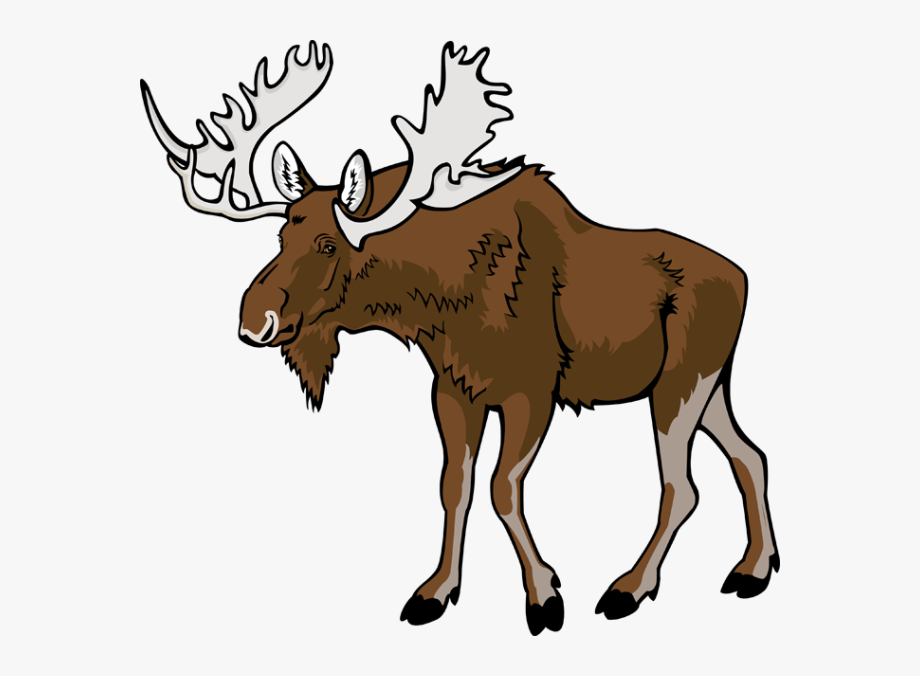 Niiwin moonzoog niwaabamaag noopiming made niibawiyaad. Bezhig a’a moonz apane noopiming, niswi eta moonzoog niwaabamaag. 
(I see four moose standing in the bush. One moose is very far in the bush, now I see only three moose.)Niswi moonzoog niwaabamaag noopiming made niibawiyaad. Bezhig a’a moonz apane noopiming, niizh eta moonzoog niwaabamaag. 
(I see three moose standing in the bush. One moose is very far in the bush, now I see only two moose.)Niizh moonzoog niwaabamaag noopiming made niibawiyaad. Bezhig a’a moonz apane noopiming, bezhig eta moonz niwaabamaa. 
(I see two moose standing in the bush. One moose is very far in the bush, now I see only one moose.)Bezhig a’a moonz niwaabamaa noopiming made niibawid. Bezhig a’a moonz apane noopiming, mii sa apane igi moonzoog. 
(I see five moose standing in the bush. One moose is very far in the bush, now there’s no more moose.)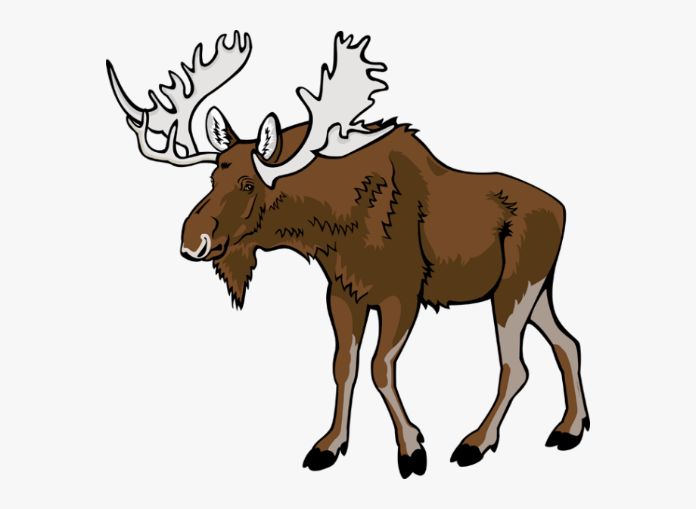 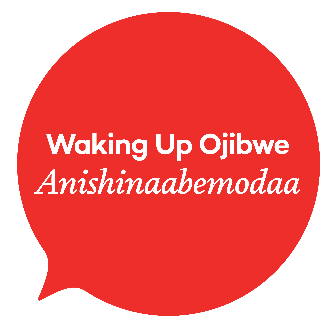 Naanan Moonzoog Action GuideNaanan	Hold up five fingersmoonzoog 	Make antlers on your headniwaabamaag 	Make binoculars around your eyesnoopiming 	Point to the bush/forestmade niibawiyaad. 	Use four fingers to demonstrate legs standing on your other handBezhig a’a 	Hold up one fingermoonz	Make antlers on your headapane 	Gesture very far away, as if the moose ran awaynoopiming,	Point to the bush/forestniiwin eta moonzoog 	Hold up four fingersniwaabamaag. 	Make binoculars around your eyes
Moonzoog Cards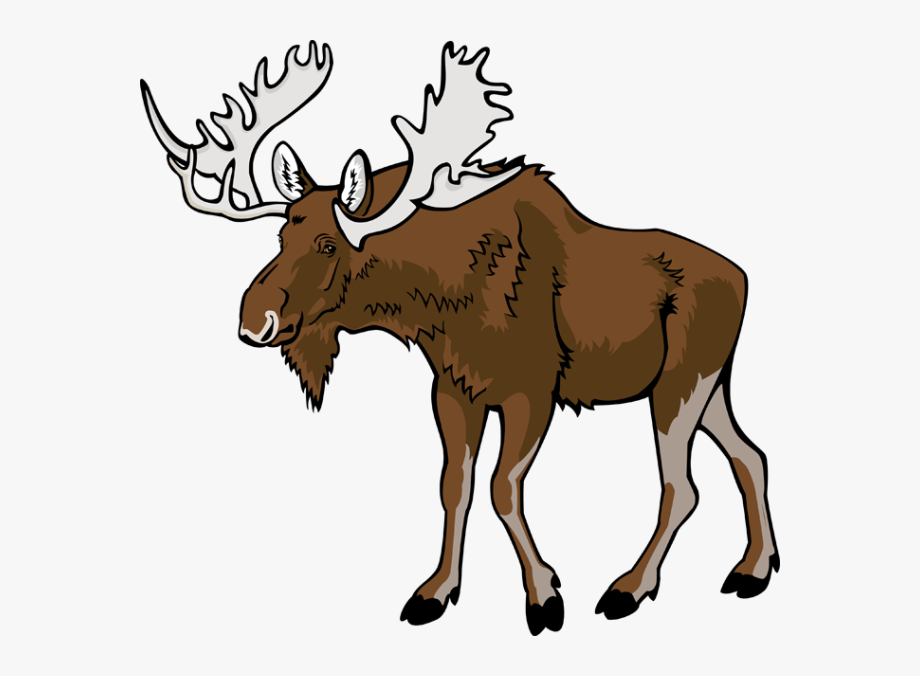 